Познавательное развитие Профессии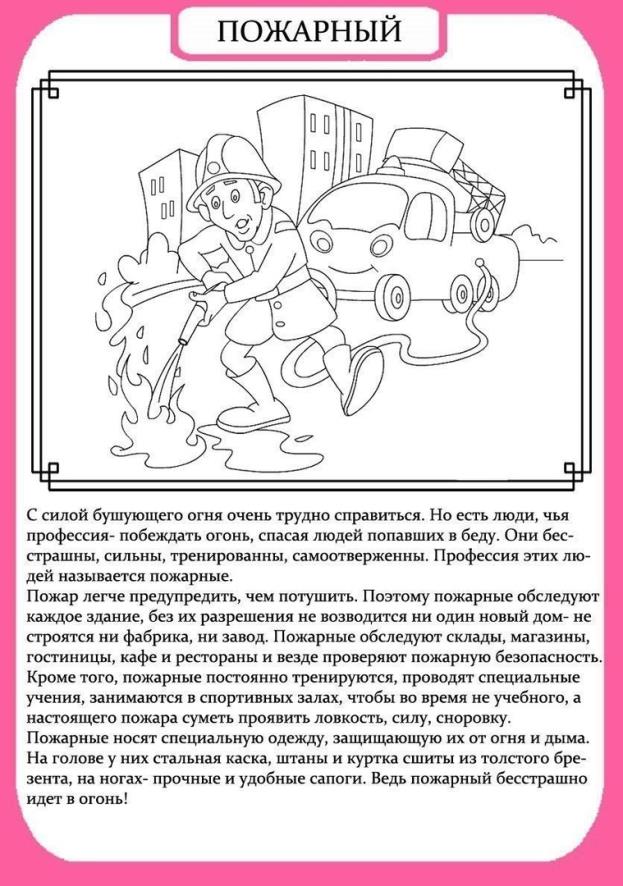 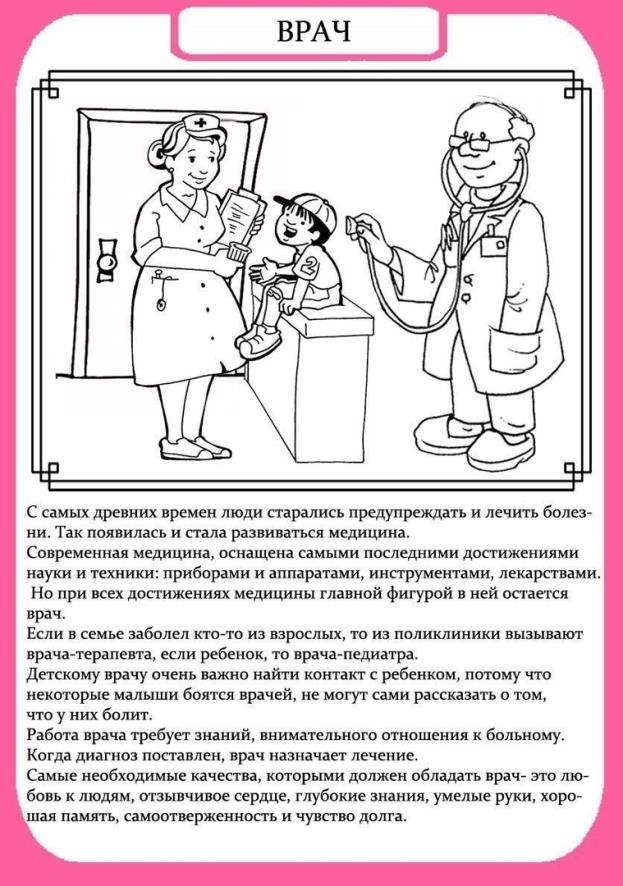 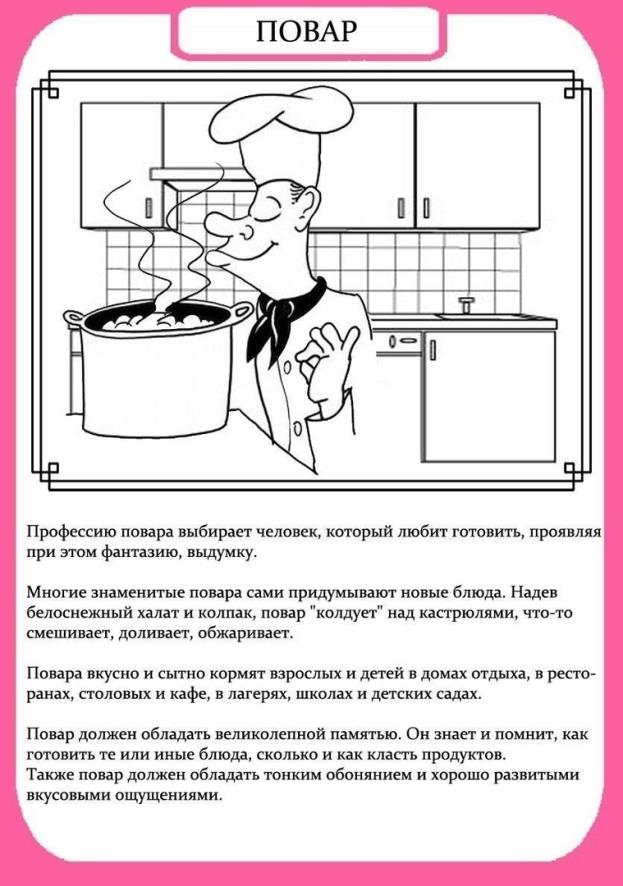 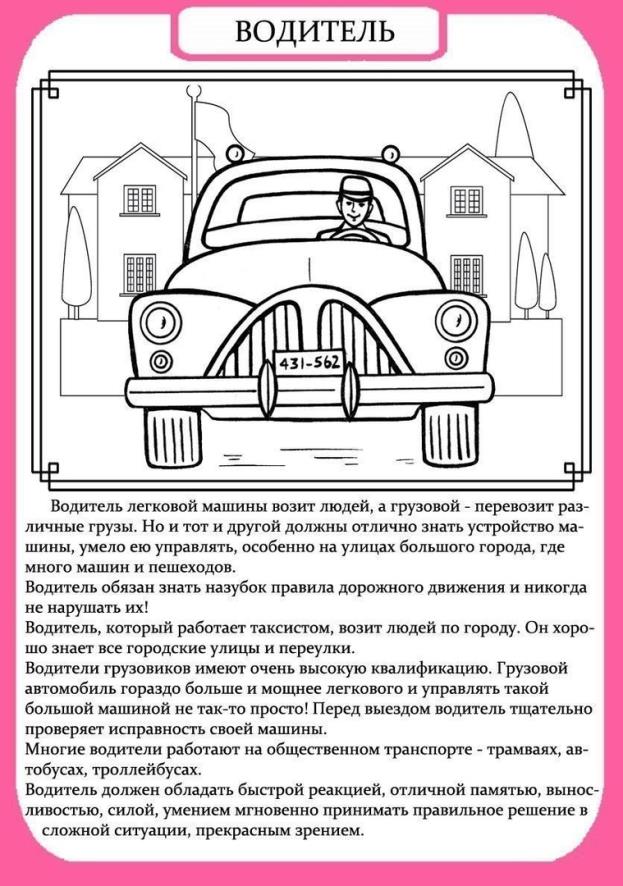 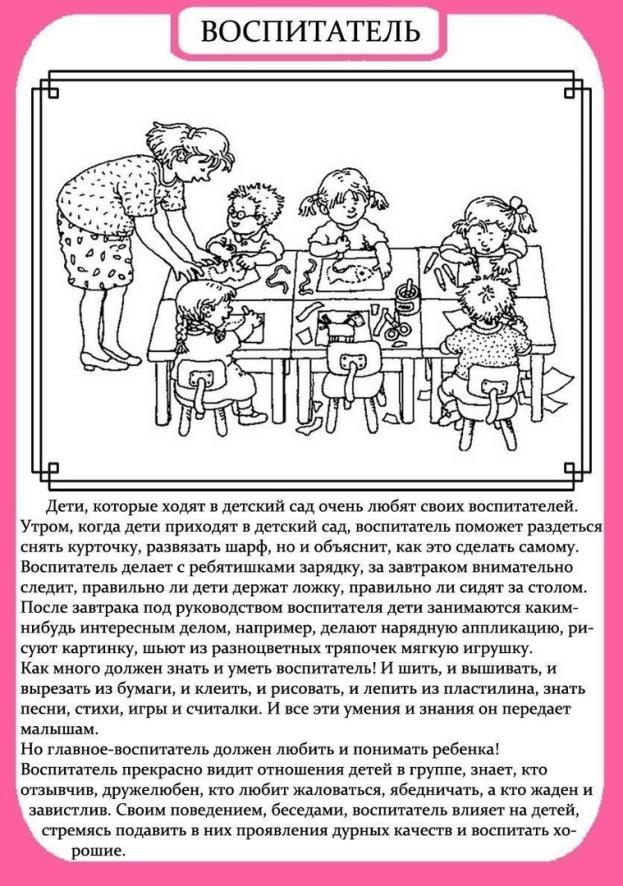 